ЗАКОНРеспублики ТатарстанОб изменении границ территорий отдельных муниципальных образований и внесении изменений в законы Республики Татарстан «О границах территории и статусе муниципального образования города Казани» и «Об установлении границ территорий и статусе муниципального образования «Лаишевский муниципальный район» и муниципальных образований в его составе»ПринятГосударственным СоветомРеспублики Татарстан16 июля  2020 годаСтатья 1Изменить границы территории муниципального образования города Казани по смежеству с муниципальным образованием «Лаишевский муниципальный район» и входящим в его состав муниципальным образованием «Матюшинское сельское поселение» и границы территорий муниципального образования «Лаишевский муниципальный район» и входящего в его состав муниципального образования «Матюшинское сельское поселение» по смежеству с муниципальным образованием города Казани согласно приложению к настоящему Закону.Статья 2Внести в Закон Республики Татарстан от 15 сентября 2004 года № 46-ЗРТ 
«О границах территории и статусе муниципального образования города Казани» (Ведомости Государственного Совета Татарстана, 2004, № 8 – 9; 2007, № 12 
(II часть); 2008, № 7 (II часть), № 12 (VI часть); 2012, № 1; 2014, № 12 (IV часть); Собрание законодательства Республики Татарстан, 2017, № 41 (часть I); 2018, № 54 (часть I) следующие изменения:1) приложение 1 изложить в следующей редакции: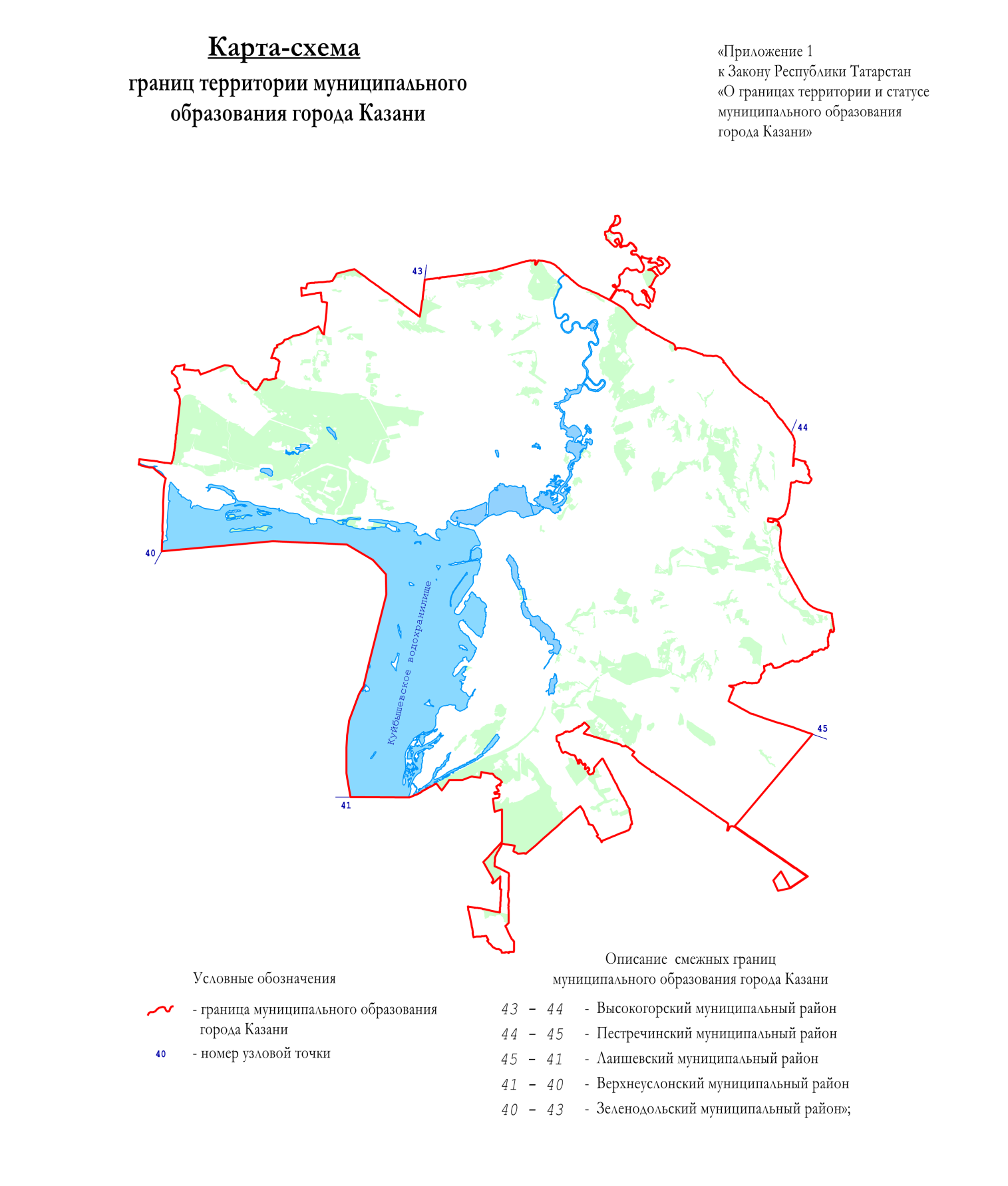 2) абзац шестьдесят седьмой приложения 2 изложить в следующей редакции:«Граница муниципального образования города Казани по смежеству с муниципальным образованием «Лаишевский муниципальный район» проходит от узловой точки 45 по сельскохозяйственным угодьям на юго-запад 6,1 км, пересекая овраги, придорожную лесную полосу, далее идет на юго-восток 4,5 км по северо-восточной границе полосы отвода федеральной автодороги Казань – Оренбург, затем проходит по сельскохозяйственным угодьям на юго-запад 1,71 км, пересекая полосу отвода федеральной автодороги Казань – Оренбург и лесные полосы, на северо-запад 565 м, на северо-восток 605 м, на юго-восток 215 м, идет 720 м по юго-западной границе лесной полосы, далее проходит на северо-восток 1,04 км по сельскохозяйственным угодьям, пересекая лесные полосы, затем идет на северо-запад 4,47 км по юго-западной границе полосы отвода федеральной автодороги Казань – Оренбург, проходит ломаной линией на юго-запад 450 м по юго-восточной границе полосы отвода автодороги Подъезд к аэропорту «Казань», на северо-запад 60 м по сельскохозяйственным угодьям, пересекая полосу отвода данной автодороги, далее идет на север 420 м по западной границе полосы отвода данной автодороги, пересекая лесную полосу, затем проходит на северо-запад 515 м по юго-западной границе лесной полосы, по сельскохозяйственным угодьям 75 м, по юго-западной границе лесной полосы 360 м, по сельскохозяйственным угодьям 90 м, по юго-западной границе лесной полосы 395 м, по сельскохозяйственным угодьям 135 м, по юго-западной границе лесной полосы 910 м, по сельскохозяйственным угодьям 200 м, пересекая полосу древесно-кустарниковой растительности, по юго-западной границе лесной полосы 370 м, по сельскохозяйственным угодьям 230 м, по юго-западной границе лесной полосы 895 м, по сельскохозяйственным угодьям 190 м, далее идет по юго-западной границе лесной полосы 205 м, ломаной линией 220 м по сельскохозяйственным угодьям, 910 м по юго-западной границе лесной полосы, по сельскохозяйственным угодьям 275 м, пересекая полосу отвода автодороги «Казань – Оренбург» – «Казань – Боровое Матюшино», до северо-западной границы полосы отвода, проходит на северо-восток 205 м по северо-западной границе полосы отвода данной автодороги, далее идет по сельскохозяйственным угодьям 550 м на северо-запад, идет ломаной линией на юго-запад 155 м, на северо-запад ломаной линией 350 м, по массиву леса 80 м, по сельскохозяйственным угодьям 105 м, по массиву леса 90 м, затем проходит по юго-западной границе массива леса 595 м, по сельскохозяйственным угодьям 105 м, по юго-западной границе массива леса 125 м, по сельскохозяйственным угодьям 75 м, далее идет по северной границе массива леса 385 м, по днищу оврага 185 м, затем проходит на северо-восток 340 м по сельскохозяйственным угодьям, по массиву леса 100 м и на северо-запад 25 м, далее идет по сельскохозяйственным угодьям 25 м, пересекая полосу отвода профилированной автодороги, проходит по северо-восточной границе промышленного объекта 250 м, по сельскохозяйственным угодьям 20 м, по оврагу 10 м до пересыхающего ручья, идет вниз по течению данного ручья 1,71 км, затем проходит ломаной линией на юго-восток 985 м по сельскохозяйственным угодьям, ломаной линией 3,07 км по днищу оврага, далее идет ломаной линией на северо-восток 450 м по юго-восточной границе лесного квартала 40 Столбищенского участкового лесничества Государственного бюджетного учреждения Республики Татарстан «Пригородное лесничество», пересекая обрыв, по сельскохозяйственным угодьям 365 м и на юго-восток 35 м, по юго-западной границе полосы отвода железной дороги станция Казань – аэропорт 1,61 км, по сельскохозяйственным угодьям на юго-запад 10 м, на юго-восток 520 м, на северо-восток 15 м, на юго-восток 735 м по юго-западной границе полосы отвода железной дороги станция Казань – аэропорт, проходит ломаной линией на юг 230 м по восточной границе коллективных садов, 485 м по западной границе лесной полосы, 105 м по сельскохозяйственным угодьям и на юго-запад ломаной линией 1,07 км, идет 820 м по юго-восточной границе полосы отвода профилированной автодороги, затем проходит на северо-запад 200 м по северо-восточной границе обособленного участка лесного квартала 111, идет 210 м по массиву леса, на северо-восток 85 м по сельскохозяйственным угодьям и на северо-запад 505 м, проходит ломаной линией 335 м по северо-восточной границе лесного квартала 96, ломаной линией 305 м по северо-восточной границе массива леса, 420 м по северо-восточной границе лесного квартала 96, проходит по сельскохозяйственным угодьям 260 м, пересекая защитную лесную полосу, идет на юго-запад 275 м по северо-западной границе данной лесной полосы, по сельскохозяйственным угодьям 810 м, по массиву леса 10 м, далее идет 2,61 км по лесным кварталам 48, 52, 51, 53 и ломаной линией на запад 120 м по юго-западной границе лесного квартала 53, по сельскохозяйственным угодьям 215 м, затем проходит ломаной линией на северо-запад 280 м по юго-западной границе и на северо-восток 285 м по северо-западной границе лесного квартала 53, далее идет на северо-запад 640 м по юго-западной границе лесного квартала 49, на юго-запад 1,24 км по восточной границе полосы отвода автодороги Казань – Боровое Матюшино, на юго-восток 795 м по северо-восточной границе полосы отвода автодороги «Казань – Боровое Матюшино» – Песчаные Ковали – «Столбище – Атабаево», проходит на юг 20 м, пересекая полосу отвода данной автодороги, идет 590 м по западной границе лесного квартала 61, по западной границе низинного болота 95 м, проходит 145 м по западной границе лесного квартала 61, идет 435 м по сельскохозяйственным угодьям, 360 м по западной границе лесного квартала 61, затем проходит 400 м по западной границе обособленного участка лесного квартала 115, по сельскохозяйственным угодьям 45 м, идет 355 м по лесному кварталу 62, ломаной линией на юго-запад 370 м по сельскохозяйственным угодьям, на юго-восток 450 м по юго-западной границе лесного квартала 62, по сельскохозяйственным угодьям 105 м, проходит 95 м по юго-западной границе лесного квартала 62, по сельскохозяйственным угодьям 80 м, идет 75 м по юго-западной границе лесного квартала 62, ломаной линией 60 м по сельскохозяйственным угодьям, на юг 530 м по западной границе полосы отвода автодороги Песчаные Ковали – Орел, по сельскохозяйственным угодьям на запад 245 м и на юг 50 м, идет на запад по северной границе массива леса 205 м, на юг 20 м по массиву леса, на запад 165 м по северной границе коллективных садов, 30 м на северо-восток по коллективным садам, на северо-запад 950 м по северо-восточной границе коллективных садов, ломаной линией на север 160 м по сельскохозяйственным угодьям, на северо-запад 195 м по северо-восточной границе и на запад 220 м по северной границе коллективных садов, 190 м по северной границе обособленного участка лесного квартала 64, по сельскохозяйственным угодьям 240 м, на северо-запад 1,6 км по восточной границе лесных кварталов 62, 58 Матюшинского участкового лесничества Государственного бюджетного учреждения Республики Татарстан «Пригородное лесничество», на юго-восток 515 м по массиву леса, ломаной линией по сельскохозяйственным угодьям 35 м, дважды пересекая лесную полосу, 250 м по северо-восточной границе лесной полосы, 20 м по сельскохозяйственным угодьям, пересекая лесную полосу, 860 м по северо-восточной границе лесного квартала 62 Столбищенского участкового лесничества Государственного бюджетного учреждения Республики Татарстан «Пригородное лесничество», ломаной линией на север 1,89 км по восточной границе лесных кварталов 60, 59, на юго-запад 530 м по лесному кварталу 59, ломаной линией на северо-запад по сельскохозяйственным угодьям 105 м, пересекая полосу отвода автодороги Казань – Боровое Матюшино, далее идет на северо-восток 150 м, на северо-запад 1,03 км по западной границе и на северо-восток 1,29 км по северо-западной границе лесного квартала 59, на север 1,74 км по западной границе лесных кварталов 49, 44, 41, на юго-запад 400 м по северной границе лесного квартала 25 Матюшинского участкового лесничества Государственного бюджетного учреждения Республики Татарстан «Пригородное лесничество», на северо-запад 650 м по восточной границе лесного квартала 11, проходит ломаной линией на северо-восток 1,9 км по юго-восточной границе и на северо-запад 1,1 км по северо-восточной границе лесного квартала 12, далее идет по массиву леса 120 м на северо-запад, 300 м на юго-запад и 400 м на северо-запад, далее ломаной линией на юго-запад и запад 1,2 км по северной границе лесных кварталов 94, 7, 6, на юго-запад 650 м по северо-западной границе лесных кварталов 6, 5, на северо-запад 450 м по северо-восточной границе лесного квартала 9, далее идет на юго-запад 1,55 км по берегу залива Куйбышевского водохранилища, дважды пересекая залив, на запад 2,99 км по акватории Куйбышевского водохранилища до узловой точки 41, расположенной в акватории Куйбышевского водохранилища в 5,7 км на северо-запад от деревни Матюшино Лаишевского муниципального района на стыке границ муниципального образования города Казани, Лаишевского и Верхнеуслонского муниципальных районов.».Статья 3Внести в Закон Республики Татарстан от 31 января 2005 года № 28-ЗРТ 
«Об установлении границ территорий и статусе муниципального образования «Лаишевский муниципальный район» и муниципальных образований в его составе» (Ведомости Государственного Совета Татарстана, 2005, № 1 (II часть); 2007, № 12 (II часть); 2008, № 7 (II часть); 2010, № 5 (I часть), № 6 (I часть); 2014, № 7, № 12 
(IV часть) следующие изменения:1) приложение 1 изложить в следующей редакции: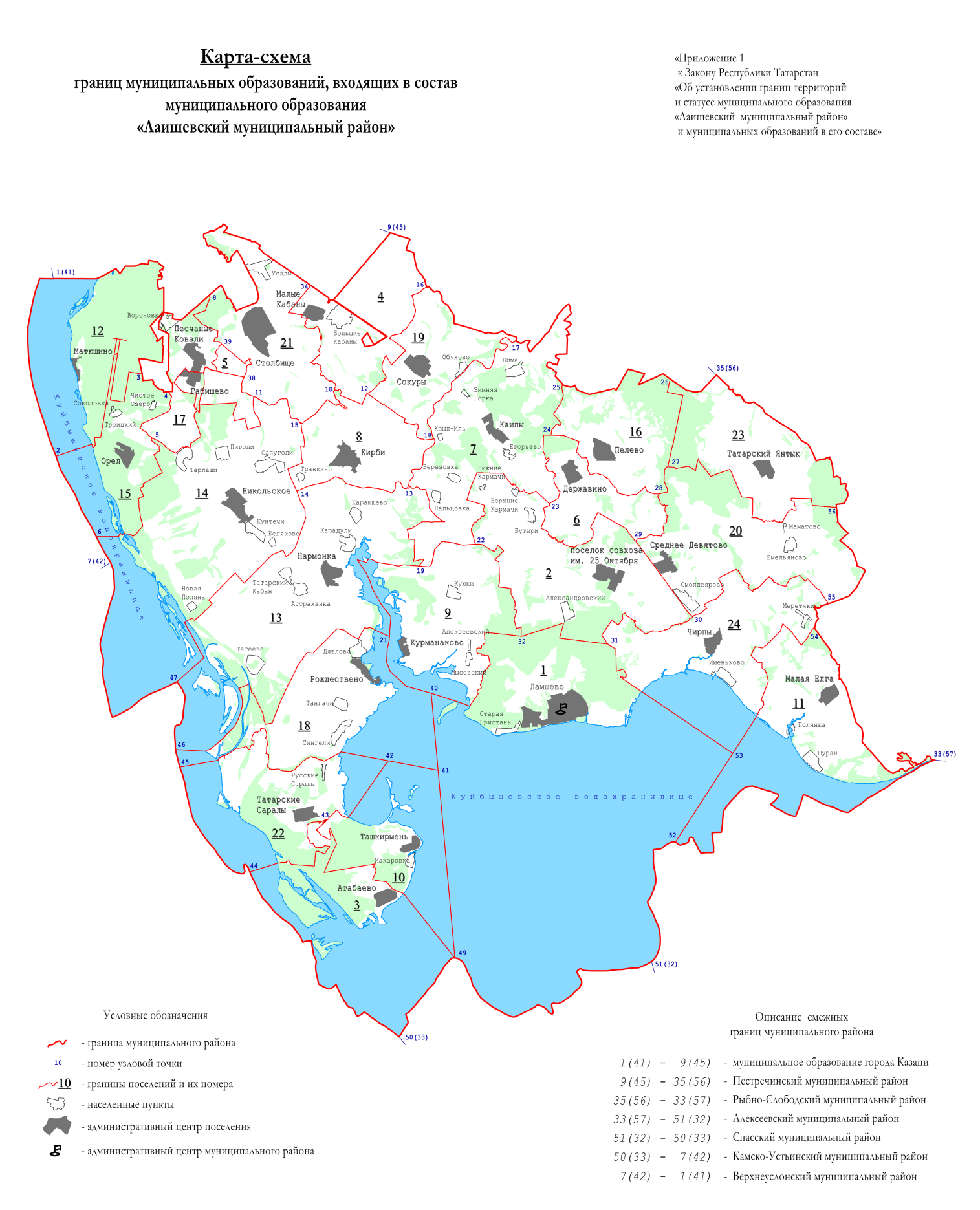 Городское и сельские поселения, входящие в состав муниципального образования«Лаишевский муниципальный район»2) абзац девятый приложения 2 изложить в следующей редакции:«Граница муниципального образования «Лаишевский муниципальный район» по смежеству с муниципальным образованием города Казани проходит от узловой точки 9(45) по сельскохозяйственным угодьям на юго-запад 6,1 км, пересекая овраги, придорожную лесную полосу, далее идет на юго-восток 4,5 км по северо-восточной границе полосы отвода федеральной автодороги Казань – Оренбург, затем проходит по сельскохозяйственным угодьям на юго-запад 1,71 км, пересекая полосу отвода федеральной автодороги Казань – Оренбург и лесные полосы, на северо-запад 565 м, на северо-восток 605 м, на юго-восток 215 м, идет 720 м по юго-западной границе лесной полосы, далее проходит на северо-восток 1,04 км по сельскохозяйственным угодьям, пересекая лесные полосы, затем идет на северо-запад 4,47 км по юго-западной границе полосы отвода федеральной автодороги Казань – Оренбург, проходит ломаной линией на юго-запад 450 м по юго-восточной границе полосы отвода автодороги Подъезд к аэропорту «Казань», на северо-запад 60 м по сельскохозяйственным угодьям, пересекая полосу отвода данной автодороги, далее идет на север 420 м по западной границе полосы отвода данной автодороги, пересекая лесную полосу, затем проходит на северо-запад 515 м по юго-западной границе лесной полосы, по сельскохозяйственным угодьям 75 м, по юго-западной границе лесной полосы 360 м, по сельскохозяйственным угодьям 90 м, по юго-западной границе лесной полосы 395 м, по сельскохозяйственным угодьям 135 м, по юго-западной границе лесной полосы 910 м, по сельскохозяйственным угодьям 200 м, пересекая полосу древесно-кустарниковой растительности, по юго-западной границе лесной полосы 370 м, по сельскохозяйственным угодьям 230 м, по юго-западной границе лесной полосы 895 м, по сельскохозяйственным угодьям 190 м, далее идет по юго-западной границе лесной полосы 205 м, ломаной линией 220 м по сельскохозяйственным угодьям, 910 м по юго-западной границе лесной полосы, по сельскохозяйственным угодьям 275 м, пересекая полосу отвода автодороги «Казань – Оренбург» – «Казань – Боровое Матюшино», до северо-западной границы полосы отвода, проходит на северо-восток 205 м по северо-западной границе полосы отвода данной автодороги, далее идет по сельскохозяйственным угодьям 550 м на северо-запад, идет ломаной линией на юго-запад 155 м, на северо-запад ломаной линией 350 м, по массиву леса 80 м, по сельскохозяйственным угодьям 105 м, по массиву леса 90 м, затем проходит по юго-западной границе массива леса 595 м, по сельскохозяйственным угодьям 105 м, по юго-западной границе массива леса 125 м, по сельскохозяйственным угодьям 75 м, далее идет по северной границе массива леса 385 м, по днищу оврага 185 м, затем проходит на северо-восток 340 м по сельскохозяйственным угодьям, по массиву леса 100 м и на северо-запад 25 м, далее идет по сельскохозяйственным угодьям 25 м, пересекая полосу отвода профилированной автодороги, проходит по северо-восточной границе промышленного объекта 250 м, по сельскохозяйственным угодьям 20 м, по оврагу 10 м до пересыхающего ручья, идет вниз по течению данного ручья 1,71 км, затем проходит ломаной линией на юго-восток 985 м по сельскохозяйственным угодьям, ломаной линией 3,07 км по днищу оврага, далее идет ломаной линией на северо-восток 450 м по юго-восточной границе лесного квартала 40 Столбищенского участкового лесничества Государственного бюджетного учреждения Республики Татарстан «Пригородное лесничество», пересекая обрыв, по сельскохозяйственным угодьям 365 м и на юго-восток 35 м, по юго-западной границе полосы отвода железной дороги станция Казань – аэропорт 1,61 км, по сельскохозяйственным угодьям на юго-запад 10 м, на юго-восток 520 м, на северо-восток 15 м, на юго-восток 735 м по юго-западной границе полосы отвода железной дороги станция Казань – аэропорт, проходит ломаной линией на юг 230 м по восточной границе коллективных садов, 485 м по западной границе лесной полосы, 105 м по сельскохозяйственным угодьям и на юго-запад ломаной линией 1,07 км, идет 820 м по юго-восточной границе полосы отвода профилированной автодороги, затем проходит на северо-запад 200 м по северо-восточной границе обособленного участка лесного квартала 111, идет 210 м по массиву леса, на северо-восток 85 м по сельскохозяйственным угодьям и на северо-запад 505 м, проходит ломаной линией 335 м по северо-восточной границе лесного квартала 96, ломаной линией 305 м по северо-восточной границе массива леса, 420 м по северо-восточной границе лесного квартала 96, проходит по сельскохозяйственным угодьям 260 м, пересекая защитную лесную полосу, идет на юго-запад 275 м по северо-западной границе данной лесной полосы, по сельскохозяйственным угодьям 810 м, по массиву леса 10 м, далее идет 2,61 км по лесным кварталам 48, 52, 51, 53 и ломаной линией на запад 120 м по юго-западной границе лесного квартала 53, по сельскохозяйственным угодьям 215 м, затем проходит ломаной линией на северо-запад 280 м по юго-западной границе и на северо-восток 285 м по северо-западной границе лесного квартала 53, далее идет на северо-запад 640 м по юго-западной границе лесного квартала 49, на юго-запад 1,24 км по восточной границе полосы отвода автодороги Казань – Боровое Матюшино, на юго-восток 795 м по северо-восточной границе полосы отвода автодороги «Казань – Боровое Матюшино» – Песчаные Ковали – «Столбище – Атабаево», проходит на юг 20 м, пересекая полосу отвода данной автодороги, идет 590 м по западной границе лесного квартала 61, по западной границе низинного болота 95 м, проходит 145 м по западной границе лесного квартала 61, идет 435 м по сельскохозяйственным угодьям, 360 м по западной границе лесного квартала 61, затем проходит 400 м по западной границе обособленного участка лесного квартала 115, по сельскохозяйственным угодьям 45 м, идет 355 м по лесному кварталу 62, ломаной линией на юго-запад 370 м по сельскохозяйственным угодьям, на юго-восток 450 м по юго-западной границе лесного квартала 62, по сельскохозяйственным угодьям 105 м, проходит 95 м по юго-западной границе лесного квартала 62, по сельскохозяйственным угодьям 80 м, идет 75 м по юго-западной границе лесного квартала 62, ломаной линией 60 м по сельскохозяйственным угодьям, на юг 530 м по западной границе полосы отвода автодороги Песчаные Ковали – Орел, по сельскохозяйственным угодьям на запад 245 м и на юг 50 м, идет на запад по северной границе массива леса 205 м, на юг 20 м по массиву леса, на запад 165 м по северной границе коллективных садов, 30 м на северо-восток по коллективным садам, на северо-запад 950 м по северо-восточной границе коллективных садов, ломаной линией на север 160 м по сельскохозяйственным угодьям, на северо-запад 195 м по северо-восточной границе и на запад 220 м по северной границе коллективных садов, 190 м по северной границе обособленного участка лесного квартала 64, по сельскохозяйственным угодьям 240 м, на северо-запад 1,6 км по восточной границе лесных кварталов 62, 58 Матюшинского участкового лесничества Государственного бюджетного учреждения Республики Татарстан «Пригородное лесничество», на юго-восток 515 м по массиву леса, ломаной линией по сельскохозяйственным угодьям 35 м, дважды пересекая лесную полосу, 250 м по северо-восточной границе лесной полосы, 20 м по сельскохозяйственным угодьям, пересекая лесную полосу, 860 м по северо-восточной границе лесного квартала 62 Столбищенского участкового лесничества Государственного бюджетного учреждения Республики Татарстан «Пригородное лесничество», ломаной линией на север 1,89 км по восточной границе лесных кварталов 60, 59, на юго-запад 530 м по лесному кварталу 59, ломаной линией на северо-запад по сельскохозяйственным угодьям 105 м, пересекая полосу отвода автодороги Казань – Боровое Матюшино, далее идет на северо-восток 150 м, на северо-запад 1,03 км по западной границе и на северо-восток 1,29 км по северо-западной границе лесного квартала 59, на север 1,74 км по западной границе лесных кварталов 49, 44, 41, на юго-запад 400 м по северной границе лесного квартала 25 Матюшинского участкового лесничества Государственного бюджетного учреждения Республики Татарстан «Пригородное лесничество», на северо-запад 650 м по восточной границе лесного квартала 11, проходит ломаной линией на северо-восток 1,9 км по юго-восточной границе и на северо-запад 1,1 км по северо-восточной границе лесного квартала 12, далее идет по массиву леса 120 м на северо-запад, 300 м на юго-запад и 400 м на северо-запад, далее ломаной линией на юго-запад и запад 1,2 км по северной границе лесных кварталов 94, 7, 6, на юго-запад 650 м по северо-западной границе лесных кварталов 6, 5, на северо-запад 450 м по северо-восточной границе лесного квартала 9, далее идет на юго-запад 1,55 км по берегу залива Куйбышевского водохранилища, дважды пересекая залив, на запад 2,99 км по акватории Куйбышевского водохранилища до узловой точки 1(41).».Статья 4Настоящий Закон вступает в силу с 16 ноября 2020 года.Президент Республики Татарстан                                                                             Р.Н. МиннихановКазань, Кремль21 июля 2020 года№ 47-ЗРТ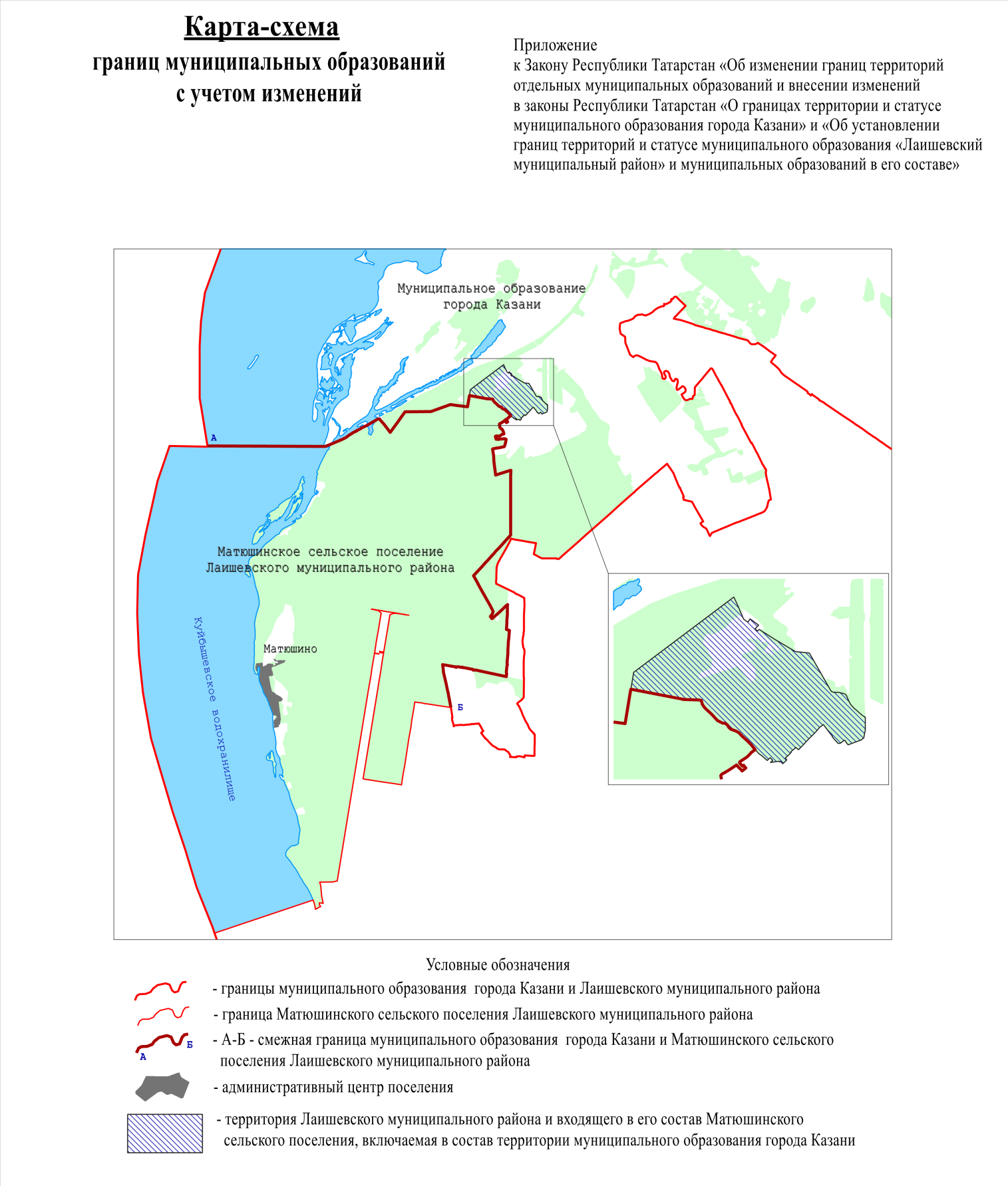 № на карте-схемеМуниципальное образование1город Лаишево2Александровское сельское поселение3Атабаевское сельское поселение4Большекабанское сельское поселение5Габишевское сельское поселение6Державинское сельское поселение7Егорьевское сельское поселение8Кирбинское сельское поселение9Куюковское сельское поселение10Макаровское сельское поселение11Малоелгинское сельское поселение12Матюшинское сельское поселение13Нармонское сельское поселение14Никольское сельское поселение15Орловское сельское поселение16Пелевское сельское поселение17Песчано-Ковалинское сельское поселение18Рождественское сельское поселение19Сокуровское сельское поселение20Среднедевятовское сельское поселение21Столбищенское сельское поселение22Татарско-Сараловское сельское поселение23Татарско-Янтыкское сельское поселение24Чирповское сельское поселение»;